Sample EHLR Registration Forms (using conference platforms to sign up for “EHLR Immersion Training” session)We are presenting this attachment to show alternate registration methods for the “EHLR Immersion Training.” We assume that conference registration will take an estimated 10 minutes, and a 3-minute subset of that time is estimated be used to register for the “EHLR Immersion Training” conference session. Participants who have successfully completed Module 1, 2, and/or 3 of the EHLR Basic training are eligible to apply for the corresponding EHLR Immersion course.A compilation of environmental and public health conference registration forms is shown below. Target Conference Registration Form Examples:Google searchhttps://www.google.com/search?sxsrf=APq-WBslUV8AGSdECFHFpyUlxPwEyoOVZA:1645196721810&source=univ&tbm=isch&q=environmental+conference+registration+forms&fir=4jHe4msF7o64WM%252CPft1uZvum8FJbM%252C_%253BmmNBBed3bvFT4M%252Cet_Id87OXRcgcM%252C_%253BHiiM4WLCQtOz2M%252CPft1uZvum8FJbM%252C_%253BsZhceZekGkRhAM%252CJfE8jLxtE2u3eM%252C_%253BqRNpHbn5z5y3aM%252CS0Od0LZuAPBhDM%252C_%253BBzcVeK6yxIp5dM%252CPft1uZvum8FJbM%252C_%253BqFUw1Ek7uj5qhM%252CfiVpjeQVbCOenM%252C_%253BO1YilcA5iOdQHM%252CPft1uZvum8FJbM%252C_%253BOJKQEoLroD-LVM%252CPbWrAVN9RvOCOM%252C_%253BiDDaxixs_vmBYM%252CWSQTNVg9SepaxM%252C_&usg=AI4_-kQcklNrj0QPndd4yGMeSF3Gxa85ww&sa=X&ved=2ahUKEwj_g8Gxw4n2AhVNgnIEHQ7XArAQjJkEegQIKxAC&biw=1536&bih=714&dpr=1.25 EHLR Registration FormsForm ApprovedOMB No. 0923-0060Expiration Date: XX/XX/XXThank you for completing the registration form for the Environmental Health Land Reuse (EHLR) Training.Brownfields 2021 (fillable form, estimated 10 mins):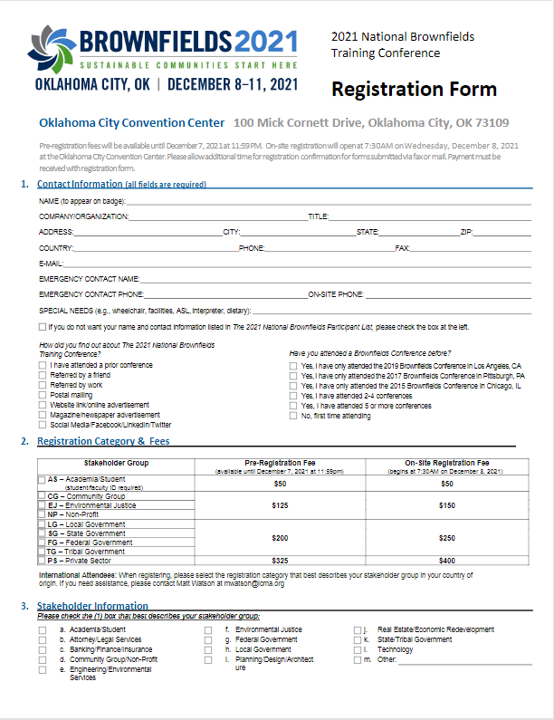 2018 Youth Environmental Leadership Conference  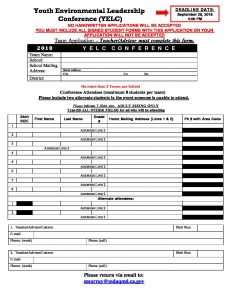 Association of WV Solid Waste. Fillable PDF Registration 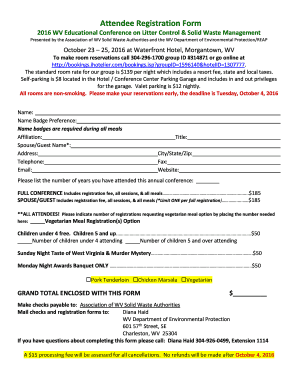 APHA 2020https://www.google.com/search?q=APHA+conference+registration+forms&tbm=isch&ved=2ahUKEwjTgqXyxYn2AhVMgnIEHdeYD34Q2-cCegQIABAA&oq=APHA+conference+registration+forms&gs_lcp=CgNpbWcQAzoHCCMQ7wMQJ1DMDFicEmC4KWgAcAB4AIABSIgB1AKSAQE1mAEAoAEBqgELZ3dzLXdpei1pbWfAAQE&sclient=img&ei=UrgPYtORIMyEytMP17G-8Ac&bih=714&biw=1536#imgrc=eTNLjAvAoM2YsM 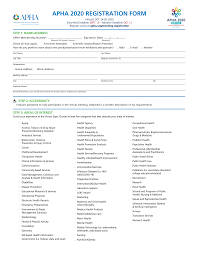 